2. Are there any crops that you did not plant, or planted less of, due to possible damage from wild pigs in 2021? 3. What crop(s) did you decide not to plant, or plant less of, in 2021 due to possible damage from wild pigs? Mark all that apply. xxx □ Cornxxx □ Soybeansxxx □ Wheatxxx □ Ricexxx □ Sorghumxxx □ Peanutsxxx □ Other crop, specify xxx __________________4. What crop(s), if any, did you grow in 2021 in place of the crop(s) that you did not plant due to possible damage from wild pigs? Mark all that apply.xxx □ Cornxxx □ Soybeansxxx □ Wheatxxx □ Ricexxx □ Sorghumxxx □ Peanutsxxx □ Other crop, specify xxx __________________xxx □ I did not plant another crop in place of my preferred crop5. Did you lose profit from not growing the crops that you did not plant due to possible damage from wild pigs? Consider your best estimates for the revenues and costs for the preferred crop(s), and compare them with the actual revenues and costs for any crops you planted in their place, if applicable. 6. Approximately how much money do you think you lost from not growing this crop or crops in 2021?  7. If you had wild pigs on your property in 2021, how far are your crops from the closest potential habitat for wild pigs, such as forest, woodland, swamps, or a wildlife refuge? xxx 	1 □ I did not have wild pigs on my property in 2021 – Go to Question 102 □ My crops are adjacent to a potential wild pig habitat – Go to Question 103 □ Not adjacent, but less than 1 mile – Continue to Question 84 □ Between 1 and 3 miles – Continue to Question 85 □ Between 3 and 5 miles – Continue to Question 86 □ More than 5 miles – Continue to Question 88. Does the closest potential wild pig habitat have food sources for wild pigs, such as acorns or fruits? 9. Are there any large natural or man-made physical barriers between your crops and the closest potential wild pig habitat? Include: Rivers or other large bodies of waterInterstatesGroups of buildingsAny other natural or man-made barrier that could prevent, deter, or slow wild pigs from accessing your crops, even if wild pigs are still ultimately able to access your crops. Exclude: Fencing on or around your property10. Which of these crops did you plant in 2021? Mark all that apply.xxx □ Cornxxx □ Soybeansxxx □ Wheatxxx □ Ricexxx □ Sorghumxxx □ Peanutsxxx □ None of these crops (Skip to Section 3)11. Of the crops you selected in Q10, which was the highest value of production in 2021? Select only one. 12. Of the crops you selected in Q10, which was the second-highest value of production in 2021? Select only one.13. Of the crops you selected in Q10, which was the third-highest value of production in 2021? Select only one.14. Please complete the following table for the crops you selected in Questions 11, 12, and 13. 8. This question concerns the acceptability of a toxic bait to control wild pig populations in your state. Assume that the bait has the following characteristics: It was approved by federal and state authorities It could only be used by trained government personnel to assist landowners (with landowners’ permission)The bait would be placed in a feeder designed to prevent other animals from reaching and consuming the baitWild pigs would die within a few hours of consuming the bait, with little pain and sufferingThe likelihood other animals would consume the bait and die is very low (but not zero)Toxic levels of the active ingredient would not accumulate in a wild pig’s muscle or meat tissues, and it is very unlikely there would be any negative affect on humans or animals that consume a wild pig carcassOn a scale of 1 to 5, with 1 being completely unacceptable and 5 being completely acceptable, how acceptable would the use of the toxic bait in your state be to you? 9. On a scale of 1 to 5, with 1 being completely disagree and 5 being completely agree, what is your level of agreement with the following statements concerning the use of a toxic bait for wild pigs in your state with the same characteristics described in the previous question? 10. What change would you like to see in wild pig population numbers in your state? 11. On a scale of 1 to 5, with 1 being completely unacceptable and 5 being completely acceptable, how acceptable is it to you that each of the following wild pig control methods are used in your state? FERAL SWINE SURVEY - 2022FERAL SWINE SURVEY - 2022FERAL SWINE SURVEY - 2022FERAL SWINE SURVEY - 2022FERAL SWINE SURVEY - 2022FERAL SWINE SURVEY - 2022OMB No. 0535-0256  Approval Expires: 6/30/2024  Project Code: 931   Survey ID: 3784 OMB No. 0535-0256  Approval Expires: 6/30/2024  Project Code: 931   Survey ID: 3784 OMB No. 0535-0256  Approval Expires: 6/30/2024  Project Code: 931   Survey ID: 3784 OMB No. 0535-0256  Approval Expires: 6/30/2024  Project Code: 931   Survey ID: 3784 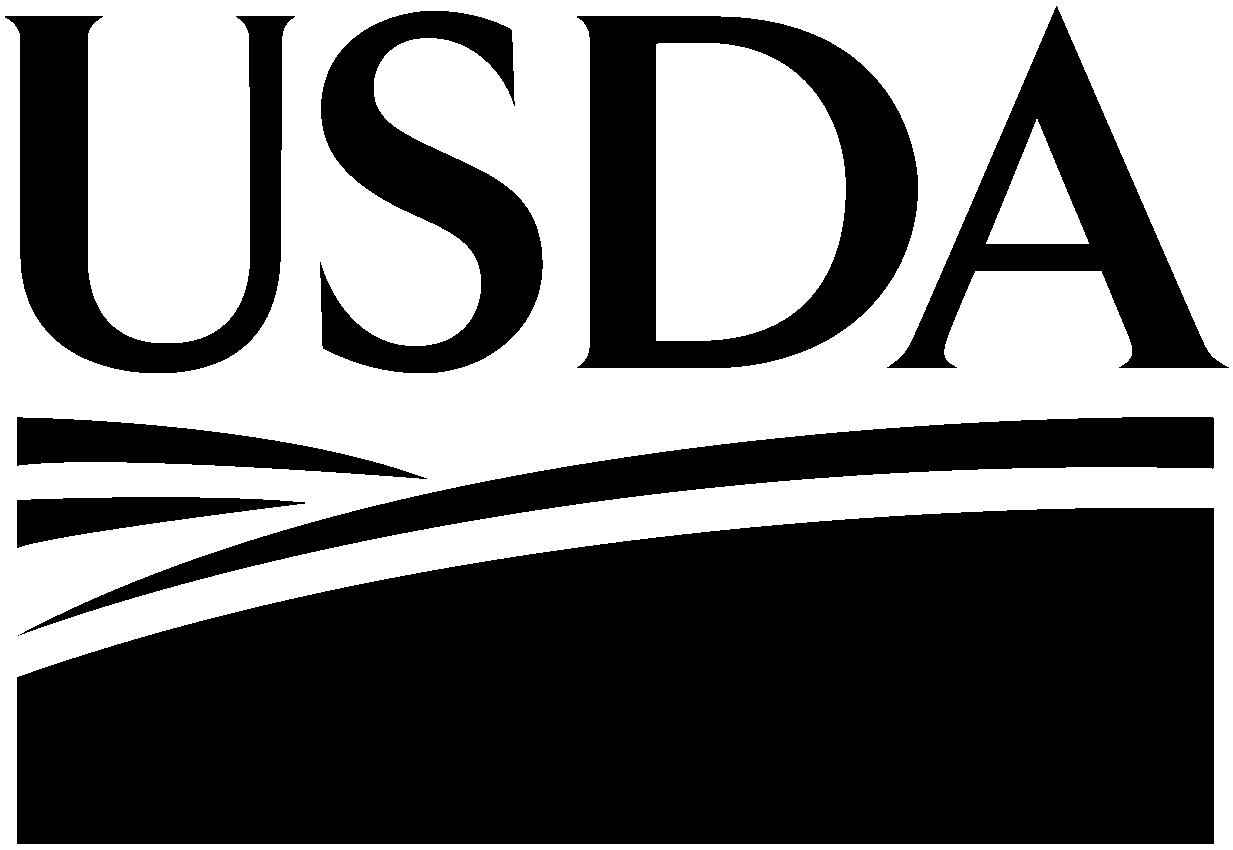 United StatesDepartment ofAgriculture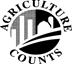 NATIONALAGRICULTURALSTATISTICSSERVICEUSDA/NASS National Operations Division9700 Page Avenue, Suite 400St. Louis, MO 63132-1547Phone:  1-888-424-7828Fax:  1-855-415-3687E-mail:  nass@nass.usda.govUSDA/NASS National Operations Division9700 Page Avenue, Suite 400St. Louis, MO 63132-1547Phone:  1-888-424-7828Fax:  1-855-415-3687E-mail:  nass@nass.usda.govAnimal and Plant Health Inspection ServiceAnimal and Plant Health Inspection ServiceAnimal and Plant Health Inspection ServicePlease make corrections to name, address and ZIP Code, if necessary.Please make corrections to name, address and ZIP Code, if necessary.Please make corrections to name, address and ZIP Code, if necessary.Please make corrections to name, address and ZIP Code, if necessary.Please make corrections to name, address and ZIP Code, if necessary.Please make corrections to name, address and ZIP Code, if necessary.The information you provide will be used for statistical purposes only. Your responses will be kept confidential and any person who willfully discloses ANY identifiable information about you or your operation is subject to a jail term, a fine, or both.  This survey is conducted in accordance with the Confidential Information Protection and Statistical Efficiency Act of 2018, Title III of Pub. L. No. 115-435, codified in 44 U.S.C. Ch. 35 and other applicable Federal laws. For more information on how we protect your information please visit: https://www.nass.usda.gov/confidentiality.  Response is voluntary.  The information you provide will be used for statistical purposes only. Your responses will be kept confidential and any person who willfully discloses ANY identifiable information about you or your operation is subject to a jail term, a fine, or both.  This survey is conducted in accordance with the Confidential Information Protection and Statistical Efficiency Act of 2018, Title III of Pub. L. No. 115-435, codified in 44 U.S.C. Ch. 35 and other applicable Federal laws. For more information on how we protect your information please visit: https://www.nass.usda.gov/confidentiality.  Response is voluntary.  The information you provide will be used for statistical purposes only. Your responses will be kept confidential and any person who willfully discloses ANY identifiable information about you or your operation is subject to a jail term, a fine, or both.  This survey is conducted in accordance with the Confidential Information Protection and Statistical Efficiency Act of 2018, Title III of Pub. L. No. 115-435, codified in 44 U.S.C. Ch. 35 and other applicable Federal laws. For more information on how we protect your information please visit: https://www.nass.usda.gov/confidentiality.  Response is voluntary.  The information you provide will be used for statistical purposes only. Your responses will be kept confidential and any person who willfully discloses ANY identifiable information about you or your operation is subject to a jail term, a fine, or both.  This survey is conducted in accordance with the Confidential Information Protection and Statistical Efficiency Act of 2018, Title III of Pub. L. No. 115-435, codified in 44 U.S.C. Ch. 35 and other applicable Federal laws. For more information on how we protect your information please visit: https://www.nass.usda.gov/confidentiality.  Response is voluntary.  The information you provide will be used for statistical purposes only. Your responses will be kept confidential and any person who willfully discloses ANY identifiable information about you or your operation is subject to a jail term, a fine, or both.  This survey is conducted in accordance with the Confidential Information Protection and Statistical Efficiency Act of 2018, Title III of Pub. L. No. 115-435, codified in 44 U.S.C. Ch. 35 and other applicable Federal laws. For more information on how we protect your information please visit: https://www.nass.usda.gov/confidentiality.  Response is voluntary.  The information you provide will be used for statistical purposes only. Your responses will be kept confidential and any person who willfully discloses ANY identifiable information about you or your operation is subject to a jail term, a fine, or both.  This survey is conducted in accordance with the Confidential Information Protection and Statistical Efficiency Act of 2018, Title III of Pub. L. No. 115-435, codified in 44 U.S.C. Ch. 35 and other applicable Federal laws. For more information on how we protect your information please visit: https://www.nass.usda.gov/confidentiality.  Response is voluntary.  According to the Paperwork Reduction Act of 1995, an agency may not conduct or sponsor, and a person is not required to respond to, a collection of information unless it displays a valid OMB control number.  The valid OMB control number is 0535-0256.  The time required to complete this information collection is estimated to average 30 minutes per response, including the time for reviewing instructions, searching existing data sources, gathering and maintaining the data needed, and completing and reviewing the collection of information.According to the Paperwork Reduction Act of 1995, an agency may not conduct or sponsor, and a person is not required to respond to, a collection of information unless it displays a valid OMB control number.  The valid OMB control number is 0535-0256.  The time required to complete this information collection is estimated to average 30 minutes per response, including the time for reviewing instructions, searching existing data sources, gathering and maintaining the data needed, and completing and reviewing the collection of information.According to the Paperwork Reduction Act of 1995, an agency may not conduct or sponsor, and a person is not required to respond to, a collection of information unless it displays a valid OMB control number.  The valid OMB control number is 0535-0256.  The time required to complete this information collection is estimated to average 30 minutes per response, including the time for reviewing instructions, searching existing data sources, gathering and maintaining the data needed, and completing and reviewing the collection of information.According to the Paperwork Reduction Act of 1995, an agency may not conduct or sponsor, and a person is not required to respond to, a collection of information unless it displays a valid OMB control number.  The valid OMB control number is 0535-0256.  The time required to complete this information collection is estimated to average 30 minutes per response, including the time for reviewing instructions, searching existing data sources, gathering and maintaining the data needed, and completing and reviewing the collection of information.According to the Paperwork Reduction Act of 1995, an agency may not conduct or sponsor, and a person is not required to respond to, a collection of information unless it displays a valid OMB control number.  The valid OMB control number is 0535-0256.  The time required to complete this information collection is estimated to average 30 minutes per response, including the time for reviewing instructions, searching existing data sources, gathering and maintaining the data needed, and completing and reviewing the collection of information.According to the Paperwork Reduction Act of 1995, an agency may not conduct or sponsor, and a person is not required to respond to, a collection of information unless it displays a valid OMB control number.  The valid OMB control number is 0535-0256.  The time required to complete this information collection is estimated to average 30 minutes per response, including the time for reviewing instructions, searching existing data sources, gathering and maintaining the data needed, and completing and reviewing the collection of information.SECTION 1 - GENERALSECTION 1 - GENERALSECTION 1 - GENERALSECTION 1 - GENERALSECTION 1 - GENERALSECTION 1 - GENERALSECTION 1 - GENERALSECTION 1 - GENERALFor purposes of this study, "wild pig" refers to any pig or hog that is roaming free and does not have an owner. Other names for "wild pig" include feral hog, wild boar, feral pig, and feral swine.For purposes of this study, "wild pig" refers to any pig or hog that is roaming free and does not have an owner. Other names for "wild pig" include feral hog, wild boar, feral pig, and feral swine.For purposes of this study, "wild pig" refers to any pig or hog that is roaming free and does not have an owner. Other names for "wild pig" include feral hog, wild boar, feral pig, and feral swine.For purposes of this study, "wild pig" refers to any pig or hog that is roaming free and does not have an owner. Other names for "wild pig" include feral hog, wild boar, feral pig, and feral swine.For purposes of this study, "wild pig" refers to any pig or hog that is roaming free and does not have an owner. Other names for "wild pig" include feral hog, wild boar, feral pig, and feral swine.For purposes of this study, "wild pig" refers to any pig or hog that is roaming free and does not have an owner. Other names for "wild pig" include feral hog, wild boar, feral pig, and feral swine.For purposes of this study, "wild pig" refers to any pig or hog that is roaming free and does not have an owner. Other names for "wild pig" include feral hog, wild boar, feral pig, and feral swine.For purposes of this study, "wild pig" refers to any pig or hog that is roaming free and does not have an owner. Other names for "wild pig" include feral hog, wild boar, feral pig, and feral swine.1. On June 1, 2022, how many acres did your operation: 1. On June 1, 2022, how many acres did your operation: 1. On June 1, 2022, how many acres did your operation: 1. On June 1, 2022, how many acres did your operation: 1. On June 1, 2022, how many acres did your operation: 1. On June 1, 2022, how many acres did your operation: 1. On June 1, 2022, how many acres did your operation: Acres    a. Own?	    a. Own?	    a. Own?	    a. Own?	    a. Own?	    a. Own?	+100    b. Rent or lease from others or use rent free? (Exclude land used on an animal unit month (AUM)        basis, Bureau of Land Management (BLM) and Forest Service land.)	    b. Rent or lease from others or use rent free? (Exclude land used on an animal unit month (AUM)        basis, Bureau of Land Management (BLM) and Forest Service land.)	    b. Rent or lease from others or use rent free? (Exclude land used on an animal unit month (AUM)        basis, Bureau of Land Management (BLM) and Forest Service land.)	    b. Rent or lease from others or use rent free? (Exclude land used on an animal unit month (AUM)        basis, Bureau of Land Management (BLM) and Forest Service land.)	    b. Rent or lease from others or use rent free? (Exclude land used on an animal unit month (AUM)        basis, Bureau of Land Management (BLM) and Forest Service land.)	    b. Rent or lease from others or use rent free? (Exclude land used on an animal unit month (AUM)        basis, Bureau of Land Management (BLM) and Forest Service land.)	+101    c. Rent to others?	    c. Rent to others?	    c. Rent to others?	    c. Rent to others?	    c. Rent to others?	    c. Rent to others?	-1022. Calculate item 1a + 1b - 1c. Then the total acres operated on June 1, 2022 was	2. Calculate item 1a + 1b - 1c. Then the total acres operated on June 1, 2022 was	2. Calculate item 1a + 1b - 1c. Then the total acres operated on June 1, 2022 was	2. Calculate item 1a + 1b - 1c. Then the total acres operated on June 1, 2022 was	2. Calculate item 1a + 1b - 1c. Then the total acres operated on June 1, 2022 was	2. Calculate item 1a + 1b - 1c. Then the total acres operated on June 1, 2022 was	=1033. In what state and county is the majority of your operation located?3. In what state and county is the majority of your operation located?3. In what state and county is the majority of your operation located?3. In what state and county is the majority of your operation located?3. In what state and county is the majority of your operation located?3. In what state and county is the majority of your operation located?3. In what state and county is the majority of your operation located?OFFICE USEStateCounty5560                      SECTION 1 - GENERAL (continued)4. To the best of your knowledge, during the last three years, have wild pigs been present in the county reported in item    3? 4. To the best of your knowledge, during the last three years, have wild pigs been present in the county reported in item    3? 4. To the best of your knowledge, during the last three years, have wild pigs been present in the county reported in item    3? 4. To the best of your knowledge, during the last three years, have wild pigs been present in the county reported in item    3? 1061  Yes - Continue3  No - Go to Item 62  Don't Know - Go to Item 65. To the best of your knowledge, how has the wild pig population changed (if at all) over the past three years in the county    reported in item 3 ?5. To the best of your knowledge, how has the wild pig population changed (if at all) over the past three years in the county    reported in item 3 ?5. To the best of your knowledge, how has the wild pig population changed (if at all) over the past three years in the county    reported in item 3 ?5. To the best of your knowledge, how has the wild pig population changed (if at all) over the past three years in the county    reported in item 3 ?701  Substantially increased 2  Somewhat increased3  No real change4  Somewhat decreased5  Substantially decreased6  Eliminated completely7  Don't Know1  Substantially increased 2  Somewhat increased3  No real change4  Somewhat decreased5  Substantially decreased6  Eliminated completely7  Don't Know1  Substantially increased 2  Somewhat increased3  No real change4  Somewhat decreased5  Substantially decreased6  Eliminated completely7  Don't Know6. During the last three years, have wild pigs been present on your operation?6. During the last three years, have wild pigs been present on your operation?6. During the last three years, have wild pigs been present on your operation?6. During the last three years, have wild pigs been present on your operation?1071  Yes - Continue3  No - Go to Item 82  Don't Know - Go to Item 87. To the best of your knowledge, how has the wild pig population changed (if at all) over the past three years on your    operation?7. To the best of your knowledge, how has the wild pig population changed (if at all) over the past three years on your    operation?7. To the best of your knowledge, how has the wild pig population changed (if at all) over the past three years on your    operation?7. To the best of your knowledge, how has the wild pig population changed (if at all) over the past three years on your    operation?711  Substantially increased2  Somewhat increased3  No real change4  Somewhat decreased5  Substantially decreased6  Eliminated completely7  Don't Know1  Substantially increased2  Somewhat increased3  No real change4  Somewhat decreased5  Substantially decreased6  Eliminated completely7  Don't Know1  Substantially increased2  Somewhat increased3  No real change4  Somewhat decreased5  Substantially decreased6  Eliminated completely7  Don't Know8.  Which animals do you think have experienced a decline in population on this operation in the last three years that you     attribute to wild pigs? Check all that apply.8.  Which animals do you think have experienced a decline in population on this operation in the last three years that you     attribute to wild pigs? Check all that apply.300  Deer301  Pheasants and/or Quail302  Waterfowl303  Turkeys320  Doves304  Other321  None of these322  Don't know9. The following questions are about things that you do, or allow other people to do on your property.      9. The following questions are about things that you do, or allow other people to do on your property.      9. The following questions are about things that you do, or allow other people to do on your property.      9. The following questions are about things that you do, or allow other people to do on your property.           a.    Do you use feed to attract game animals, such as deer?	xxx1  Yes3  No     b.    Do you hunt wild pigs, or allow others to hunt wild pigs, on your property?            Include recreational hunting such as aerial hunting, ground hunting, or             hunting with dogs	xxx1  Yes3  No     c.    Do you take measures, other than hunting, to control the presence of wild            pigs on your property?	xxx1  Yes3  No     d.    Other than any crops on your land, are there any features on your property            that may serve as a safe haven or otherwise attract wild pigs? (For             example, a pond, river, forested area, and/or low-lying land.)	xxx1  Yes3  No10. The following questions are about things that are done on properties surrounding your operation, not including your      property. 10. The following questions are about things that are done on properties surrounding your operation, not including your      property. 10. The following questions are about things that are done on properties surrounding your operation, not including your      property. 10. The following questions are about things that are done on properties surrounding your operation, not including your      property. 10. The following questions are about things that are done on properties surrounding your operation, not including your      property. xxx1  Yes3  No2  Don't Knowxxx1  Yes3  No2  Don't Knowxxx1  Yes3  No2  Don't Knowxxx1  Yes3  No2  Don't Knowxxx1  Yes3  No2  Don't Knowxxx1  Yes3  No2  Don't Knowxxx1  Yes3  No2  Don't KnowSECTION 2 - CROPS1. Were any crops harvested on your operation in 2021?1. Were any crops harvested on your operation in 2021?1. Were any crops harvested on your operation in 2021?1081□ Yes - Continue3□ No - Skip to Section 3xxx1□ Yes - Continue3□ No – Go to Question 7xxx1□ Yes - Continue3□ No - Go to Question 7         3□ Don’t Know - Go to Question 7         Dollarsxxxxxx1□ Yes 3□ No 3□ Don’t Know          xxx1□ Yes 3□ No 3□ Don’t Know          1091  Corn2  Soybeans3  Wheat4  Rice5  Sorghum6  Peanuts7  None – Continue to Question 141101  Corn2  Soybeans3  Wheat4  Rice5  Sorghum6  Peanuts7  None – Continue to Question 141111  Corn2  Soybeans3  Wheat4  Rice5  Sorghum6  Peanuts7  None – Continue to Question 14Highest Value of ProductionHighest Value of ProductionSecond-Highest Value of ProductionSecond-Highest Value of ProductionThird-Highest Value of ProductionThird-Highest Value of Productiona. Enter the three highest value of     production crops from Questions 11, 12,     and 13. Enter the crop you selected in Question 11.     __________________________Enter the crop you selected in Question 11.     __________________________Enter the crop you selected in Question 12.     __________________________Enter the crop you selected in Question 12.     __________________________Enter the crop you selected in Question 13.     __________________________Enter the crop you selected in Question 13.     __________________________b. How many total acres of this crop were    planted?112112113113114114c. How many total acres of this crop were    harvested?115115116116117117d. What was the average yield per acre of    this crop?118.__119.__120.__e. What was the unit for the yield     reported in row c(i) above?1211□ Bushels2□ Hundredweight3□ Pounds4□ Tons5□ Other (Specify:1000_____________)1221□ Bushels2□ Hundredweight3□ Pounds4□ Tons5□ Other (Specify:1001_____________)1231□ Bushels2□ Hundredweight3□ Pounds4□ Tons5□ Other (Specify:1002_____________)f. What was the average price received,   or expected to be received, for this   crop harvested in 2021? (If this crop    was or will be used on the operation   instead of being sold, please give your   best estimate of the crop's value).  124$_ _/unit125$_ _/unit126$_ _/unitg. Was this crop certified as organic?1271□ Yes3□ No1281□ Yes3□ No1291□ Yes3□ Noh. To the best of your knowledge, were wild    pigs present on any field of this crop?130130131131132132h. To the best of your knowledge, were wild    pigs present on any field of this crop?1□Yes - Continue3□No - Go to Item 10e2□Don't Know - Go to Row U1□Yes - Continue3□No - Go to Item 10e2□Don't Know - Go to Row U1□Yes - Continue3□No - Go to Item 2e2□Don't Know - Go to Row U1□Yes - Continue3□No - Go to Item 2e2□Don't Know - Go to Row U1□Yes - Continue3□No - Go to Item 2e2□Don't Know - Go to Row U1□Yes - Continue3□No - Go to Item 2e2□Don't Know - Go to Row Ui. Did you replant any of this crop because    of damage caused by wild pigs?xxxxxxxxxxxxxxxxxxi. Did you replant any of this crop because    of damage caused by wild pigs?1□Yes - Continue3□No - Go to Row N2□Don't Know -      Go to Row N1□Yes - Continue3□No - Go to Row N2□Don't Know -      Go to Row N1□Yes - Continue3□No - Go to Row N2□Don't Know -      Go to Row N1□Yes - Continue3□No - Go to Row N2□Don't Know -      Go to Row N1□Yes - Continue3□No - Go to Row N2□Don't Know -      Go to Row N1□Yes - Continue3□No - Go to Row N2□Don't Know -      Go to Row Nj. How many acres of this crop    did you replant because of damage    caused by wild pigs?xxxxxxxxxxxxxxxxxxk. Was the average yield per acre    of the replanted acres reduced     compared to the yield of the same crop     you did not replant?xxx1□ Yes3□ No2□ Don't Knowxxx1□ Yes3□ No2□ Don't Knowxxx1□ Yes3□ No2□ Don't Knowxxx1□ Yes3□ No2□ Don't Knowxxx1□ Yes3□ No2□ Don't Knowxxx1□ Yes3□ No2□ Don't Knowl. What is your best estimate of how many    unpaid hours you or your family members    spent replanting the acres damaged by    wild pigs?xxxxxxxxxxxxxxxxxxCrop With Highest Value of ProductionCrop With Highest Value of ProductionCrop With Second Highest Value of ProductionCrop With Second Highest Value of ProductionCrop With Third Highest Value of ProductionCrop With Third Highest Value of Productionm. What is your best estimate of how much      money it cost you to replant the acres of      this crop damaged by wild pigs? Include      the costs of inputs, paid labor, additional      equipment that may have been required,      or any other financial costs incurred.xxxxxxxxxxxxxxxxxxn. Was this crop damaged by wild pigs     during its growing season (i.e., after it     was too late to replant)?133133134134135135n. Was this crop damaged by wild pigs     during its growing season (i.e., after it     was too late to replant)?1□Yes – Continue3□No - Go to Row R2□Don't Know -      Go to Row R1□Yes – Continue3□No - Go to Row R2□Don't Know -      Go to Row R1□Yes - Continue3□No - Go to Row R2□Don't Know -      Go to Row R1□Yes - Continue3□No - Go to Row R2□Don't Know -      Go to Row R1□Yes - Continue3□No - Go to Row R2□Don't Know -      Go to Row R1□Yes - Continue3□No - Go to Row R2□Don't Know -      Go to Row Ro. How many acres of this crop were    damaged by wild pigs during its      growing season?136136137137138138p. What was the average yield per acre    on the acres of this crop that were              damaged by wild pigs during its growing     season? 139139140140141141q. If these acres had not been damaged     during growing season, what is your     best estimate for their yield per acre? 142142143143144144r. Did the presence of wild pigs make   this crop more costly to harvest?350350351351352352r. Did the presence of wild pigs make   this crop more costly to harvest?1□Yes - Continue3□No - Go to Row U2□Don't Know -      Go to Row U1□Yes - Continue3□No - Go to Row U2□Don't Know -      Go to Row U1□Yes - Continue3□No - Go to Row U2□Don't Know -      Go to Row U1□Yes - Continue3□No - Go to Row U2□Don't Know -      Go to Row U1□Yes - Continue3□No - Go to Row U2□Don't Know -      Go to Row U1□Yes - Continue3□No - Go to Row U2□Don't Know -      Go to Row Us. What is your best estimate of how many     extra unpaid hours you or your family     members spent harvesting the acres     because of the damage caused by wild     pigs?xxxxxxxxxt. What is your best estimate of how much    extra money it cost you to harvest this crop    because of damage caused by wild pigs?    Include the costs of inputs, paid labor,    additional equipment that may have been    required, or any other financial costs.353$354$355$u. Did you have crop insurance on this    crop?145145146146147147u. Did you have crop insurance on this    crop?1□Yes - Continue3□No - Go to Section 31□Yes - Continue3□No - Go to Section 31□Yes - Continue3□No - Go to Section 31□Yes - Continue3□No - Go to Section 31□Yes - Continue3□No - Go to Section 31□Yes - Continue3□No - Go to Section 3v. Did the crop insurance policy cover    wildlife damage?  148148149149150150v. Did the crop insurance policy cover    wildlife damage?  1□Yes - Continue3□No - Go to Section 32□Don't Know -      Go to Section 31□Yes - Continue3□No - Go to Section 32□Don't Know -      Go to Section 31□Yes - Continue3□No - Go to Section 32□Don't Know -      Go to Section 31□Yes - Continue3□No - Go to Section 32□Don't Know -      Go to Section 31□Yes - Continue3□No - Go to Section 32□Don't Know -      Go to Section 31□Yes - Continue3□No - Go to Section 32□Don't Know -      Go to Section 3w. Did you file a claim on this crop for wild     pig damage? 151151152152153153w. Did you file a claim on this crop for wild     pig damage? 1□Yes - Continue3□No - Go to Section 31□Yes - Continue3□No - Go to Section 31□Yes - Continue3□No - Go to Section 31□Yes - Continue3□No - Go to Section 31□Yes - Continue3□No - Go to Section 31□Yes - Continue3□No - Go to Section 3x. What was the total payment received     or expected to be received from the     insurance company for the wild pig        damage claim?154154155155156156x. What was the total payment received     or expected to be received from the     insurance company for the wild pig        damage claim?$$$$$$SECTION 3 - PROPERTY1.  Did you have any wild pigs on your property in 2021?991□ Yes - Continue3□ No - Go to Section 52  Don't Know - Go to Section 5Damage TypeDid this type of damage occur on this operation in 2021?Did this type of damage occur on this operation in 2021?If you repaired the damage yourself, how many hours did you spend repairing the damage? What was the cost of materials and the amount paid for other people's labor to repair the damage? How much damage occurred? Check one per rowHow much damage occurred? Check one per rowHow much damage occurred? Check one per rowHow much damage occurred? Check one per rowHow much damage occurred? Check one per rowDamage TypeDid this type of damage occur on this operation in 2021?Did this type of damage occur on this operation in 2021?If you repaired the damage yourself, how many hours did you spend repairing the damage? What was the cost of materials and the amount paid for other people's labor to repair the damage? Mild DamageMild DamageModerate DamageSevere DamageUnsurea.  Building damage2061  Yes3  No2  Don't Knowxxx207$2081□2□3□4□b.  Fence damage2091  Yes3  No2  Don't Knowxxx210$2111□2□3□4□c.  Irrigation equipment, water      pumps, and/or livestock      waterer damage2121  Yes3  No2  Don't Knowxxx213$2141□2□3□4□d.  Vehicle, tractor, and/or     farm equipment     damage2151  Yes3  No2  Don't Knowxxx216$2171□2□3□4□e.  Residential property     damagexxx1  Yes3  No2  Don't Knowxxxxxx$xxx1□2□3□4□f.  Road damage 2211  Yes3  No2  Don't Knowxxx222$2231□2□3□4□g. Damage to storage for     grain, feed, and/or hayxxx1  Yes3  No2  Don't Knowxxxxxx$xxx1□2□3□4□h. Fecal contamination of      water2351  Yes3  No2  Don't Knowxxx370$2361□2□3□4□i.  Damage to livestock     water sources     specifically from wild pig     wallowing (exclude fecal     contamination of water)xxx1  Yes3  No2  Don't Knowxxxxxx$xxx1□2□3□4□j.   Damage to terraces,      stream banks, or ponds     (exclude wallowing or fecal     contamination)2271  Yes3  No2  Don't Knowxxx371$2281□2□3□4□k.  Loss of wildlife habitat     and non-crop trees2291  Yes3  No2  Don't Knowxxx372$2301□2□3□4□l. Field topsoil erosion2311  Yes3  No2  Don't Knowxxx373$2321□2□3□4□SECTION 3 - PROPERTY (continued)Damage TypeDid this type of damage occur on this operation in 2021?Did this type of damage occur on this operation in 2021?If you repaired the damage yourself, how many hours did you spend repairing the damage? What was the cost of materials and the amount paid for other people's labor to repair the damage? How much damage occurred? Check one per rowHow much damage occurred? Check one per rowHow much damage occurred? Check one per rowHow much damage occurred? Check one per rowHow much damage occurred? Check one per rowDamage TypeDid this type of damage occur on this operation in 2021?Did this type of damage occur on this operation in 2021?If you repaired the damage yourself, how many hours did you spend repairing the damage? What was the cost of materials and the amount paid for other people's labor to repair the damage? Mild DamageMild DamageModerate DamageSevere DamageUnsurem. Fecal contamination of    crops2371  Yes3  No2  Don't Knowxxx374$2381□2□3□4□n.  Other damage2391  Yes3  No2  Don't Knowxxx240$2411□2□3□4□(Specify:1007______________)2391  Yes3  No2  Don't Knowxxx240$2411□2□3□4□SECTION 4 - CONTROLOrganization, Group, or PeopleIn 2021, did someone from the group listed in the first column come to this operation to assist with reducing or preventing damage from wild pigs?In 2021, did someone from the group listed in the first column come to this operation to assist with reducing or preventing damage from wild pigs?In 2021, did someone from the group listed in the first column come to this operation to assist with reducing or preventing damage from wild pigs?In 2021, how many days did someone from this group come to this operation to help you reduce or prevent damage from wild pigs?In 2021, how many days did someone from this group come to this operation to help you reduce or prevent damage from wild pigs?In 2021, on average, how many people from this group came to your operation?In 2021, on average, how many people from this group came to your operation?xxx1  Yes3  Noxxxxxxxxx1  Yes3  Noxxxxxxxxx1  Yes3  Noxxxxxxxxx1  Yes3  Noxxxxxxxxx1  Yes3  Noxxxxxx10101011SECTION 4 - CONTROL (continued)Control MethodWas this method used on the operation in 2021?Was this method used on the operation in 2021?How many unpaid  hours of your time was spent in 2021? How much did you spend on  materials and/or services, including paid labor in 2021?(Dollars)How effective was the control method?Check one per rowHow effective was the control method?Check one per rowHow effective was the control method?Check one per rowHow effective was the control method?Check one per rowHow effective was the control method?Check one per rowControl MethodWas this method used on the operation in 2021?Was this method used on the operation in 2021?How many unpaid  hours of your time was spent in 2021? How much did you spend on  materials and/or services, including paid labor in 2021?(Dollars)Not EffectiveNot EffectiveSlightly EffectiveModerately EffectiveVery Effectivea. Shooting wild pigs on sight2431□ Yes3□ Noxxx244$2451□2□3□4□b. Hunting wild pigs with dogs2461□ Yes3□ Noxxx247$2481□2□3□4□c. Hunting wild pigs without dogs2491□ Yes3□ Noxxx250$2511□2□3□4□d. Aerial hunting2521□ Yes3□ Noxxx253$2541□2□3□4□e. Trapping wild pigs2551□ Yes3□ Noxxx256$2571□2□3□4□f. Other, excluding fencing(Specify 1008____________)2611□ Yes3□ Noxxx262$2631□2□3□4□4.  In 2021, did you use electric fencing on your operation for the primary purpose of reducing damage by wild pigs? 4.  In 2021, did you use electric fencing on your operation for the primary purpose of reducing damage by wild pigs? 4.  In 2021, did you use electric fencing on your operation for the primary purpose of reducing damage by wild pigs? 4.  In 2021, did you use electric fencing on your operation for the primary purpose of reducing damage by wild pigs? 2641□ Yes - Continue3□ No - Go to Item 53□ No - Go to Item 5Year   a.  In what year did you install the electric fencing?	   a.  In what year did you install the electric fencing?	   a.  In what year did you install the electric fencing?	381Dollars   b.  Approximately how much did it cost to install this electric fencing (including material and labor)?	   b.  Approximately how much did it cost to install this electric fencing (including material and labor)?	   b.  Approximately how much did it cost to install this electric fencing (including material and labor)?	265Years   c.  At the time of installation, how many years was the expected useful life of this electric fencing?	   c.  At the time of installation, how many years was the expected useful life of this electric fencing?	   c.  At the time of installation, how many years was the expected useful life of this electric fencing?	2665.  In 2021, did you use non-electric fencing on your operation for the primary purpose of reducing damage by wild pigs? 5.  In 2021, did you use non-electric fencing on your operation for the primary purpose of reducing damage by wild pigs? 5.  In 2021, did you use non-electric fencing on your operation for the primary purpose of reducing damage by wild pigs? 5.  In 2021, did you use non-electric fencing on your operation for the primary purpose of reducing damage by wild pigs? 2671□ Yes - Continue3□ No - Go to Item 63□ No - Go to Item 6Year    a.  In what year did you install the non-electric fencing?	    a.  In what year did you install the non-electric fencing?	    a.  In what year did you install the non-electric fencing?	382Dollars    b.  Approximately how much did it cost to install this non-electric fencing (including material and          labor)?	    b.  Approximately how much did it cost to install this non-electric fencing (including material and          labor)?	    b.  Approximately how much did it cost to install this non-electric fencing (including material and          labor)?	268Years    c.  At the time of installation, how many years was the expected useful life of this non-electric fencing?	    c.  At the time of installation, how many years was the expected useful life of this non-electric fencing?	    c.  At the time of installation, how many years was the expected useful life of this non-electric fencing?	269NoneHead6.  In 2021, how many wild pigs were killed on your operation?	□270NoneHead7.  In 2021, how many live wild pigs were removed from your operation?	7.  In 2021, how many live wild pigs were removed from your operation?	7.  In 2021, how many live wild pigs were removed from your operation?	□271     [If Item 7 is zero, go to Item 8; otherwise continue]     [If Item 7 is zero, go to Item 8; otherwise continue]     [If Item 7 is zero, go to Item 8; otherwise continue]    a.  Of the (Item 7) live wild pigs removed from your operation in 2021, were any sold?    a.  Of the (Item 7) live wild pigs removed from your operation in 2021, were any sold?    a.  Of the (Item 7) live wild pigs removed from your operation in 2021, were any sold?    a.  Of the (Item 7) live wild pigs removed from your operation in 2021, were any sold?    a.  Of the (Item 7) live wild pigs removed from your operation in 2021, were any sold?2721□ Yes - Continue3□ No - Go to Item 83□ No - Go to Item 83□ No - Go to Item 8Dollars/Head    b.  What was average price per head you received for the live wild pigs removed from your operation in         2021?.....................................................................................................................................................273$xxx□ (1) Completely unacceptable□ (2) Somewhat unacceptable□ (3) Neutral□ (4) Somewhat acceptable□ (5) Completely acceptableCompletely disagree(1)Completely disagree(1)Somewhat disagree(2)Neither agree nor disagree(3)Somewhat agree(4)Completely Agree(5)I would be opposed to the toxic bait even if published research indicates that it is completely safe for humans, other animals, and the environmentxxx1□2□3□4□5□If wild pigs were a problem on my property, I would feel comfortable using the toxic bait on my propertyxxx1□2□3□4□5□I would feel comfortable eating the meat of a game animal (other than wild pig) harvested in the same area where the toxic bait was usedxxx1□2□3□4□5□xxx   1□ Completely removed2□ Decreased greatly3□ Decreased somewhat4□ Stay the same5□ Increased slightly6□ Increased greatlyCompletely unacceptable(1)Completely unacceptable(1)Somewhat unacceptable(2)Neutral(3)Somewhat acceptable(4)Completely acceptable(5)Trap and euthanize (kill) by a landownerxxx1□2□3□4□5□Trap and euthanize (kill) by a government agency with permission of the landownerxxx1□2□3□4□5□Aerial gunning by a government agency with the permission of the landownerxxx1□2□3□4□5□SECTION 5 - HUNTING1. In 2021, did you or anyone else hunt on your operation?1. In 2021, did you or anyone else hunt on your operation?1. In 2021, did you or anyone else hunt on your operation?1. In 2021, did you or anyone else hunt on your operation?2751  Yes - Continue3  No - Go to Section 62  Don't Know - Go to Section 62. Please answer the following items regarding hunting of wildlife on your operation in 2021. Check all that apply.HuntingNoneNoneWild PigsWild PigsDeerDeerPheasants and/or Quail Pheasants and/or Quail WaterfowlWaterfowlTurkeysTurkeysDovesDovesOtherOther    a.  Which animals did you or          your immediate family hunt          on your operation in 2021?325□276□277□278□279□280□326□281□    b.  Which animals did anyone          other than your immediate          family hunt on your          operation in 2021 without          paying? 327□282□283□284□285□286□328□287□    c.  Which animals did anyone          pay to be allowed to hunt          on your operation in 2021?          (Exclude guide or outfitting           services that you provided)329□288□289□290□291□292□330□293□    d.  For which animals did you          provide a guide or outfitting          service to paying hunters          on your operation in 2021?  331□294□295□296□297□298□332□299□3. During 2021, what was your net income from:NoneDollars    a. Wild pig hunting on your operation?	□305    b. All other hunting activities on your operation?	□306SECTION 6 - DEMOGRAPHICSYears1. What was your age on December 31, 2021?	3072. What is your gender? 2. What is your gender? 2. What is your gender? 3081  Male2  Female2  Female2  Female2  Female3. At which occupation did you spend the majority of your work time in 2021?3. At which occupation did you spend the majority of your work time in 2021?3. At which occupation did you spend the majority of your work time in 2021?3091  Farm or ranch work2  Other4. Do you make the majority of the decisions about farming/ranching for this operation?4. Do you make the majority of the decisions about farming/ranching for this operation?4. Do you make the majority of the decisions about farming/ranching for this operation?3101  Yes3  No5. Are you a hired manager for this operation?5. Are you a hired manager for this operation?5. Are you a hired manager for this operation?3111  Yes3  No6. Do you currently live on this operation?6. Do you currently live on this operation?6. Do you currently live on this operation?3121  Yes3  NoYear(YYYY)7. In what year did you begin to make day-to-day decisions for a farm or ranch operation?	3138. In 2021, what was your total household income before taxes, including farm and non-farm income? Check only one.8. In 2021, what was your total household income before taxes, including farm and non-farm income? Check only one.314  4□ Less than $10,000  5□ $10,000 to $24,999  6□ $25,000 to $49,999  7□ $50,000 to $99,999  8□ $100,000 to $249,999  9□ $250,000 to $499,99910□ $500,000 to $999,99911□ $1,000,000 or more9. In 2021, what percent of your total household income came from farming and/or ranching? Check only one. 9. In 2021, what percent of your total household income came from farming and/or ranching? Check only one. 315 1□ None 2□ 1% to 25% 3□ 26% to 50% 4□ 51% to 75% 5□ 76% to 99% 6□ 100%SECTION 7 - CONCLUSIONOperation Email Operation Phone:Operation Phone:99379936 (         )  	________________________________________________check if cell phone 9936 (         )  	________________________________________________check if cell phone Respondent Name: Respondent Phone (if different from above)Respondent Phone (if different from above)99129911 (         )  	______________________________check if cell phone 9910Date:MM         DD       YY9911 (         )  	______________________________check if cell phone 9910Date:  __ __ __ __  __ __Thank you for your time. Please return this questionnaire in the enclosed envelope.